REFLEXIVNÍ ZPRÁVA – fotozáznam z výukyIKAP 882 Povrch těla1.1.2.1.1.3.12 Aktivní učitel – použití aktivizačních nástrojů ZŠRegistrační číslo: CZ.02.3.68/0.0/0.0/16_034/0008656Aktivizační nástroj – Polytechnická výchova8. třída – matematika – 23. května 2019Nástroj byl využit v 8. ročníku k procvičení výpočtů na povrch. Přes povrch válce měli žáci s pracovním listem zjistit povrch těla svých spolužáků. Nejprve zkoušeli hodnoty odhadnout a následně pomocí výpočtů ověřit. Dále jsme zjišťovali změny povrchu těla při velké změně hmotnosti. Naměřené hodnoty jsme si potom zapsali do tabulky. Porovnávání povrchu těla žáky bavilo.Mgr. Tereza Kratochvílová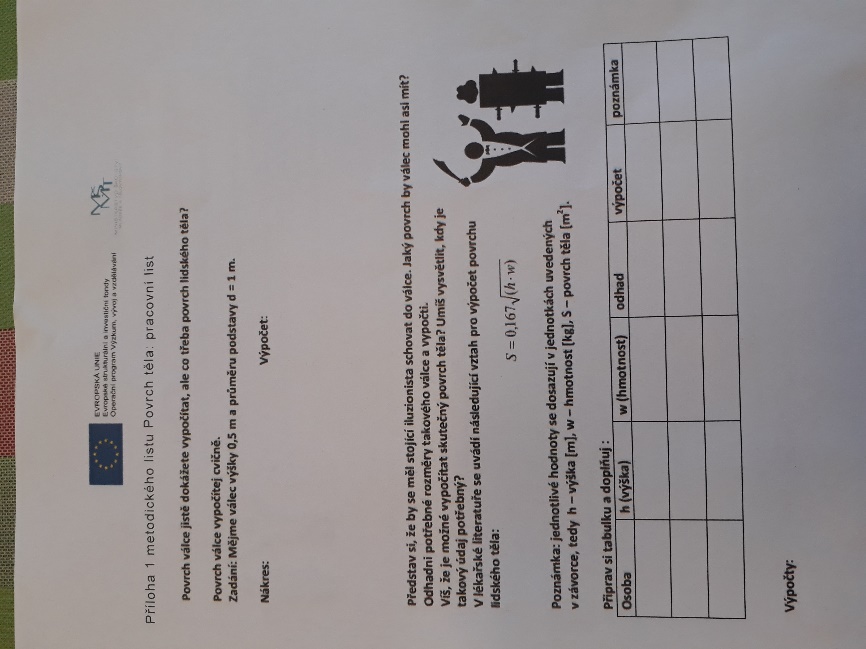 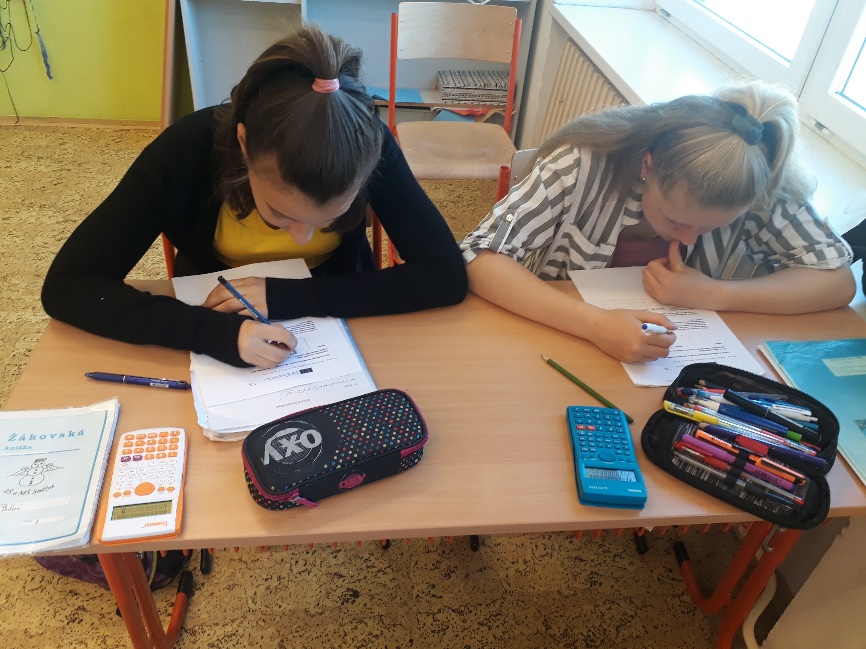 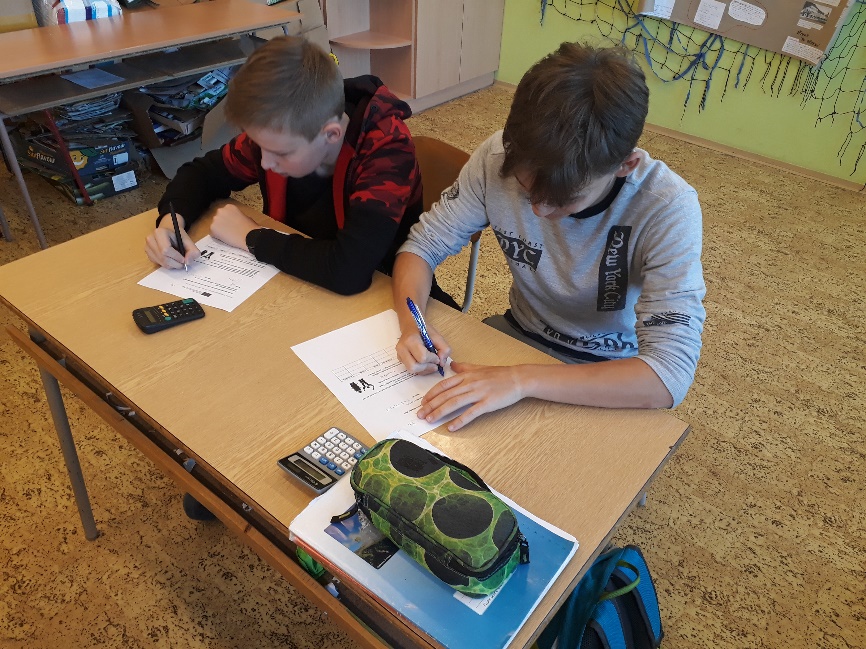 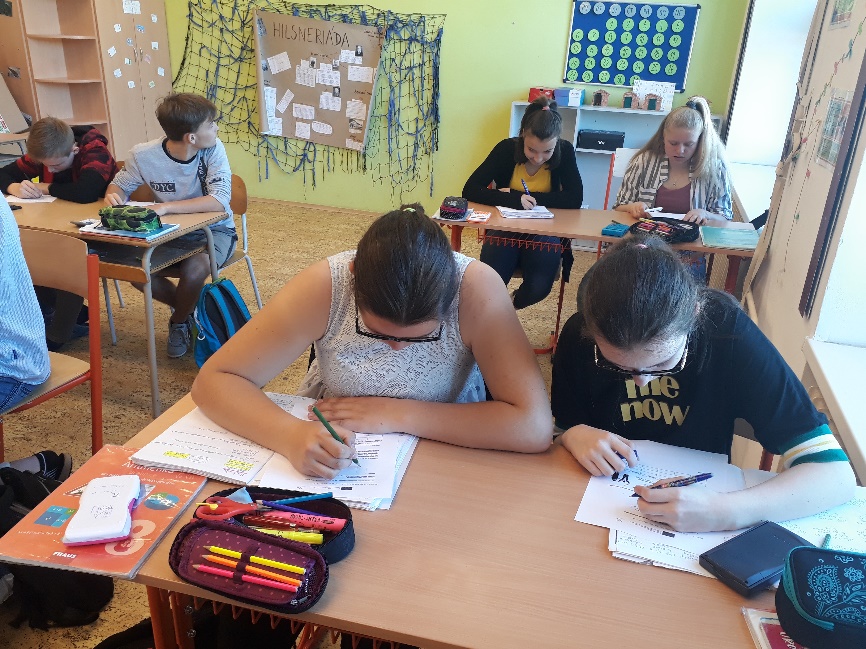 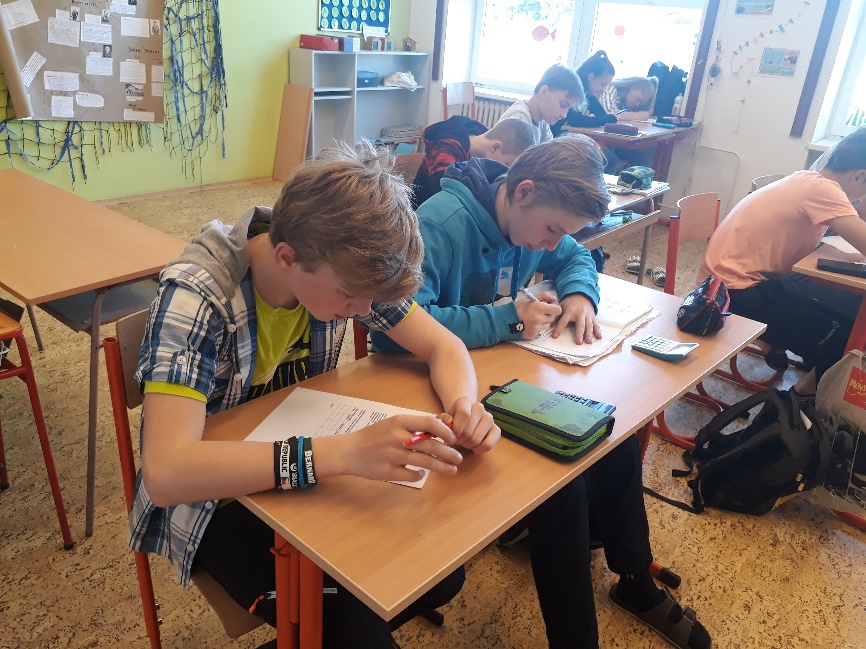 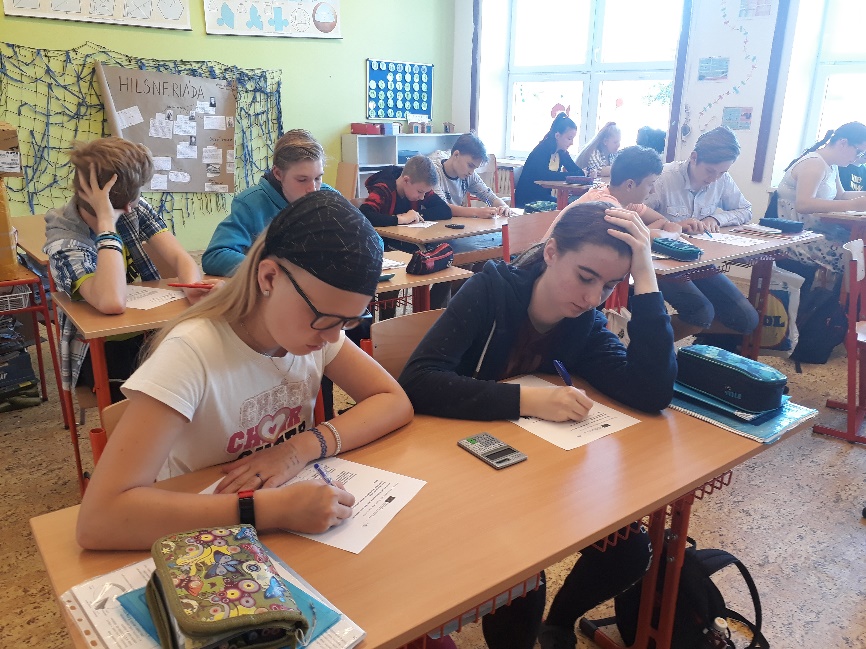 